РЕГЛАМЕНТ ВСЕРОССИЙСКИЙ ФОРУМ НАЦИОНАЛЬНЫХ И НЕОЛИМПИЙСКИХ ВИДОВ СПОРТА(ЭТАП УРАЛ)ВСЕРОССИЙСКИЙ ТУРНИР ПОСМЕШАННЫМ БОЕВЫМ ИСКУССТВАМОРИЕНТАЛКАЗАЧЬЕМУ БОКСУ «УЧКУР»БРАЗИЛЬСКОМУ ДЖИУ-ДЖИТСУ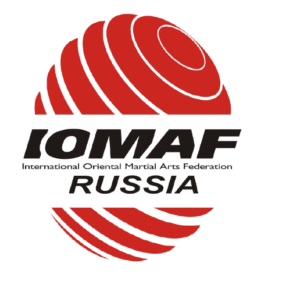 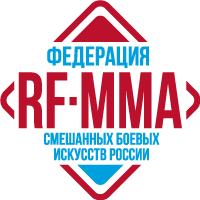 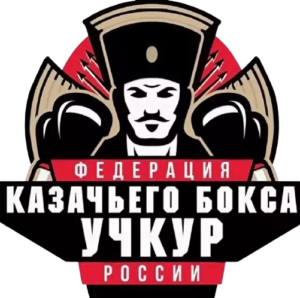 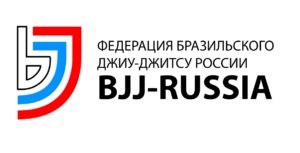 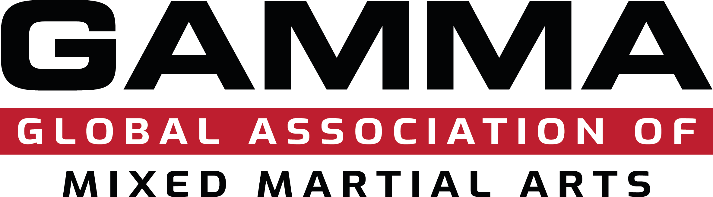 WWW.MMA66.RU WWW.FOR-MMA.RU WWW.BJJRUSSIA.RU WWW.UNIBOEC.RUСроки проведения: 28-30 мая 2021 годаМесто проведения: Свердловская область, Верхняя Сысерть1. ЦЕЛИ И ЗАДАЧИ.популяризации и развития вида «СБИ RF-MMA/ориентал»;выявление сильнейших бойцов и формирование сборной команды РФ для участия в кубке Мира по «СБИ RF-MMA/ориентал» 2021 г. Анапа;пропаганда здорового образа жизни среди молодого поколения за счет привлечения детей и подростков к систематическим занятиям спортом и дальнейшей популяризации, и развития вида «СБИ RF-MMA/ориентал»; популяризация казачьего бокса "УЧКУР";повышения спортивного мастерства, занимающихся видом «СБИ RF-MMA/ориентал»;выполнение разрядных норм «Кандидат в МС БИ России» и «Мастер СБИ России», при условии выполнения требований ЕВСК Федерации СБИ RF-MMA России по виду «СБИ RF-MMA»;укрепление связей между спортивными клубами, военно-патриотическими организациями и казачьих обществ;воспитание чувства патриотизма и духовности среди молодого поколения;подготовка молодого поколения к службе в вооруженных силах РФ.2. МЕСТО И СРОКИ ПРОВЕДЕНИЯОбластной турнир по смешанным боевым искусствам / ориентал проводится 28-30 мая 2021 г.  в Свердловской области, г. Верхняя Сысерть.Программа мероприятия:3. ОРГАНИЗАТОРЫ МЕРОПРИЯТИЯОрганизаторы:«Федерация Смешанных Боевых Искусств Свердловской области»Оргкомитет несёт ответственность за подготовку места проведения мероприятия, медицинское обеспечение, общественный порядок и безопасность зрителей и участников.4. РУКОВОДСТВО ПРОВЕДЕНИЯ СОРЕВНОВАНИЙПредседатель оргкомитета – Махнев Михаил Сергеевич (к.т. 8-965-525-77-00)Главный судья: Махнев Михаил Сергеевич (общероссийская категория)Заместитель главного судьи: Стяжкин Андрей Геннадьевич (общероссийская категория)Главный секретарь: Махнева Ксения Евгеньевна (к.т. 8-965-511-56-80)5. ТРЕБОВАНИЯ К УЧАСТНИКАМ И УСЛОВИЯ ИХ ДОПУСКА  
«ММА-ELIT»/(МИКС-ФАЙТ): мужчины 18-40 лет; женщины 18-40 лет.Экипировка: голый торс или рашгард, шорты для смешанных единоборств, капа, перчатки для ММА или рукопашного боя, зашита голени и подъема стопы, паховая раковина.Техника: Разрешена любая ударная корректная техника в стойке, броски, болевые и удушающие приемы. Удары руками и ногами в партере по корпусу, удары руками в голову. Формула боя: 2 раунда по 3 минуты, финалы 3 раунда по 3 минуты. «ММА-SAFE» NO GI (БЕЗ КИМОНО): мужчины и женщины 18-40 лет, юниоры и юниорки 16-17 лет, юноши и девушки 14-15 лет, юноши и девушки 12-13 лет.Смотр технико-тактической подготовки: мальчики и девочки 10-11 лет, мальчики и девочки 8-9 лет, мальчики и девочки 6-7 лет.Экипировка: шлем «Сейф», рашгард, шорты для смешанных единоборств, капа, перчатки для ММА или рукопашного боя, зашита голени и подъема стопы, паховая раковина. СТТП до 12 лет с дополнительной защитой (шлем сейф и жилет)Техника: удары коленями в голову c 18+!, разрешена любая ударная и бросковая корректная техника в стойке, в партере - болевые и удушающие приемы. Удары руками и ногами в партере по корпусу, удары руками в голову. СТТП до 12 лет с ограничениями и доп. защитой.Формула боя: 1 раунд. 6-7, 8-9, 10-11, 12-13 лет - 2 минуты. 14-15, 16-17, 18+ лет - 3 минуты. «ММА-SAFE» GI (В КИМОНО)/ВСЕСТИЛЕВОЕ КАРАТЭ СЗ: мужчины и женщины 18-40 лет, юниоры и юниорки 16-17 лет, юноши и девушки 14-15 лет, юноши и девушки 12-13 лет.Смотр технико-тактической подготовки: мальчики и девочки 10-11 лет, мальчики и девочки 8-9 лет, мальчики и девочки 6-7 лет.Экипировка: шлем «Сейф», плотное кимоно для борьбы, капа, перчатки для ММА или рукопашного боя, зашита голени и подъема стопы, паховая раковина. СТТП до 12 лет с дополнительной защитой (шлем сейф и жилет)Техника: удары коленями в голову c 18+!, разрешена любая ударная и бросковая корректная техника в стойке, в партере - болевые и удушающие приемы. Удары руками и ногами в партере по корпусу, удары руками в голову. СТТП до 12 лет с ограничениями и доп. защитой.Формула боя: 1 раунд. 6-7, 8-9, 10-11, 12-13 лет - 2 минуты. 14-15, 16-17, 18+ лет - 3 минуты. КАЗАЧИЙ БОКС «УЧКУР»/(ШУТ-ФАЙТ): мужчины и женщины 18-40 лет, юниоры и юниорки 16-17 лет, юноши и девушки 14-15 лет, юноши и девушки 12-13 лет.Смотр технико-тактической подготовки: мальчики и девочки 10-11 лет, мальчики и девочки 8-9 лет, мальчики и девочки 6-7 лет.Экипировка: Открытый шлем, плотное кимоно для борьбы, капа, боксерские перчатки, зашита голени и подъема стопы, паховая раковина. СТТП до 12 лет с дополнительной защитой (шлем сейф и жилет)Техника: удары коленями в голову c 18+!, разрешена любая ударная корректная техника в стойке, броски и борьба в партере запрещены. СТТП до 12 лет с ограничениями и доп. защитой.Формула боя: 1 раунд. 6-7, 8-9, 10-11, 12-13, 14-15 лет - 2 минуты. 16-17, 18+ лет - 3 минуты. «ММА-LIGHT»/(ЛАЙТ-ФАЙТ): мужчины и женщины 18-40 лет, юниоры и юниорки 16-17 лет, юноши и девушки 14-15 лет, юноши и девушки 12-13 лет.Смотр технико-тактической подготовки: мальчики и девочки 10-11 лет, мальчики и девочки 8-9 лет, мальчики и девочки 6-7 лет.Экипировка: открытый шлем, рашгард, шорты для смешанных единоборств, капа, перчатки для ММА или рукопашного боя, зашита голени и подъема стопы, паховая раковина. СТТП до 12 лет с дополнительной защитой (шлем сейф и жилет)Техника: разрешена контролируемая ударная и бросковая корректная техника в стойке, в партере - болевые и удушающие приемы. Удары руками и ногами в партере запрещены. СТТП до 12 лет с ограничениями и доп. защитой.Формула боя: 1 раунд. 6-7, 8-9, 10-11, 12-13, 14-15 лет - 2 минуты. 16-17, 18+ лет - 3 минуты.«ММА-TACTIC GI»/(BJJ GI) (В КИМОНО): мужчины и женщины 18-40 лет, юноши и юниорки 16-17 лет, юноши и девушки 14-15 лет, юноши и девушки 12-13 лет.Смотр технико-тактической подготовки: мальчики и девочки 10-11 лет, мальчики и девочки 8-9 лет, мальчики и девочки 6-7 лет, мальчики и девочки 4-5 лет.Экипировка: плотное кимоно для борьбыТехника: оценивается позиционная борьба. Разрешены болевые и удушающие приемы. СТТП до 12 лет с ограничениями.Формула схватки: 1 раунд. 4-5, 6-7 лет - 2 минуты. 8-9 лет – 3 минуты. 10-11, 12-13, 14-15 лет – 4 минуты. 16-17, 18+ лет - 5 минут.«ММА-TACTIC NO GI »/(BJJ NO GI) (БЕЗ КИМОНО): мужчины и женщины 18-40 лет, юноши и юниорки 16-17 лет, юноши и девушки 14-15 лет, юноши и девушки 12-13 лет.Смотр технико-тактической подготовки: мальчики и девочки 10-11 лет, мальчики и девочки 8-9 лет, мальчики и девочки 6-7 лет, мальчики и девочки 4-5 лет.Экипировка: рашгард и шорты.Техника: оценивается позиционная борьба. Разрешены болевые и удушающие приемы. СТТП до 12 лет с ограничениями.Формула схватки: 1 раунд. 4-5, 6-7 лет - 2 минуты. 8-9 лет – 3 минуты. 10-11, 12-13, 14-15 лет – 4 минуты. 16-17, 18+ лет - 5 минут.6. ВЕСОВЫЕ И ВОЗРАСТНЫЕ КАТЕГОРИИВесовые и возрастные категории в разделе мма-elit/ микс-файт:Весовые и возрастные категории в разделе учкур/ шут-файт:Весовые и возрастные категории в разделе мма-light/лайт-файт:Весовые и возрастные категории в раздел мма-safe GI (в кимоно)/ мма-safe no GI (без кимоно):Весовые и возрастные категории в разделе «мма-tactic gi »/(bjj gi), «мма-tactic no gi »/(bjj no gi)Категории считаются полными при наличии 4-х участников, в противном случае мандатнаякомиссия вправе объединить соседние категории (разница в весе не может составлять более 20%)7. УСЛОВИЯ УЧАСТИЯКаждый участник на момент прохождения мандатной комиссии должен иметь при себе следующие документы:заявление от родителей о согласии на участие ребенка (до 18 лет) в соревнованиях. (Приложение №1) паспорт или другой документ, удостоверяющий личность с фотографией; с 14 лет паспорт;до 14 лет свидетельство о рождении + справка со школы с фото;паспорт бойца ФСБИММАР;полис обязательного медицинского страхования (ОМС); страховой полис (страховая сумма которого не менее 100 000 рублей)допуск врачебно-физкультурного диспансера к участию в соревнованиях, подписанный не позднее, чем за 7 дней до соревнований; оригинал заявки на участие, подписанный руководителем; справка об эпид благополучииОформить спортивную страховку для тренировок и соревнований онлайн от 200 рублей по ссылке: www.mma66.ru/ssК участию в мероприятиях допускаются только спортсмены-любители. Каждая команда обязана иметь собственную экипировку (шлем, перчатки, протектор, защиту на ноги, бандаж).Командирующая организация несет полную ответственность за жизнь и здоровье спортсменов, заявленных на турнир. Представитель команды несет личную ответственность. Рекомендуем не оставлять детей без присмотра во время всего вашего пребывания в городе и во время следования в дороге.Команда, не предоставившая судью, не имеет право подачи протеста.Форма судей: MMA-СЭЙФ ГИ / всестилевое каратэ СЗ белая рубашка с коротким рукавом, темные брюки. СБИ ММА – черное поло с логотипом ФСБИР/RF-MMA на груди, темные брюки.Работа судей, прошедших судейский семинар и в соответствующей форме на соревнованиях, будет оплачена.8. УСЛОВИЯ ФИНАНСИРОВАНИЯРасходы по проезду к месту проведения мероприятия и обратно, размещению, питанию, благотворительному взносу и страхованию участников несут командирующие организации.Благотворительный взнос на долевое участие в проведении соревнований*: - 1000 / 900 / 800 / 700 / 600 рублей – за первый / последующие разделы и категории.*Оплата благотворительных взносов осуществляется за счет внебюджетных источников и используется для решения организационных вопросов при проведении турнира, на оплату работы судей, приобретение и изготовление наградной атрибутики (медали, дипломы и т.д.), изготовление афиш, аренда, оформление зала, обеспечение охраны и медицинского сопровождения. 9. НАГРАЖДЕНИЕПобедители и призеры турнира, занявшие первые, вторые и третьи места – в каждой весовой категории во всех возрастных категориях, получают награды трех степеней (золото, серебро, бронза) и дипломы.I место - медаль и диплом I степени
II место - медаль и диплом II степени
III место - медаль и диплом  III степениКоманды с наилучшим результатом награждаются командными кубками.10. ЗАЯВКИ НА УЧАСТИЕСрок подачи заявки: до 24 мая 2021 года.Заявка установленной формы подается в электронном виде на e-mail: Pervomma@yandex.ruКоманды, приехавшие без подачи заявки и подтверждения, к участию в турнире не допускаются!Справки по т.: 8(343)22-64-222Дополнительная информация на:WWW.MMA66.RU WWW.FOR-MMA.RU WWW.BJJRUSSIA.RU WWW.UNIBOEC.RUДанный регламент является официальным приглашением на соревнования.Приложение № 1Главному судье Махневу М.С.От____________________________________(ФИО отца)Паспорт РФ   серия________№____________Кем и когда выдан____________________________________________________________От____________________________________(ФИО матери)Паспорт РФ   серия________№____________Кем и когда выдан____________________________________________________________ЗАЯВЛЕНИЕПросим Вас допустить нашего сына (дочь)Фамилия, Имя, Отчестводата рождения 	к участию во Всероссийском турнире по Смешанным Боевым Искусствам / Ориентал, который состоится 30 мая 2021 года по адресу: Свердловская область, г. Верхняя Сысерть.Я официально заявляю, что мой(я) сын (дочь) абсолютно здоров (а), не инфицирован(а) COVID 19, прошел(а) медицинский осмотр за последние 12 месяцев, не поражен(а) инфекционными болезнями.Я согласен с тем, что Федерация, а также Оргкомитет могут проводить фото- и видеосъемки с его (ее) участием и использовать эти фотографии и видеоролики насайтах федерации, в соц. сетях, а также в качестве рекламных и образовательных материалов, безвозмездно.В случае получения травм и связанных с ними последствий, а также иных неблагоприятных последствий во время участия в спортивном мероприятии, в том числе вследствие применения разрешенной либо не разрешенной правилами турнира техники, и/или при нахождении в помещении, где проводятся данное мероприятие или проходит подготовка к данному мероприятию, претензий к главному судье, организаторам турнира, тренерскому составу и собственникам помещений, в которых проводится мероприятие, иметь не будем.С правилами турнира по СБИ RF-ММА/ориентал ознакомлены.______________________________________________________________                                  Фамилия, Имя, Отчество собственноручно                                            подпись______________________________________________________________                                  Фамилия, Имя, Отчество собственноручно                                            подпись		           __________________											дата													Приложение № 2Главному судье Махневу М.С.От____________________________________(ФИО совершеннолетнего спортсмена)Паспорт РФ   серия________№____________Кем и когда выдан____________________________________________________________Прошу Вас допустить меня к участию во Всероссийском турнире по Смешанным Боевым Искусствам / Ориентал, который состоится 30 мая 2021 года по адресу: Свердловская область, г. Верхняя Сысерть.Я официально заявляю, что я абсолютно здоров, не инфицирован COVID 19, прошел медицинский осмотр за последние 12 месяцев, не поражен инфекционными болезнями. Также я заявляю, что, владею техническими и тактическими навыками смешанных боевых искусств.Я согласен с тем, что Федерация, а также Оргкомитет могут проводить фото- и видеосъемки с моим участием и использовать эти фотографии и видеоролики насайтах федерации, в соц сетях, а также в качестве рекламных и образовательных материалов, безвозмездно.В случае получения травм и связанных с ними последствий, а также иных неблагоприятных последствий во время участия в спортивном мероприятии, в том числе вследствие применения разрешенной либо не разрешенной правилами турнира техники, и/или при нахождении в помещении, где проводятся данное мероприятие или проходит подготовка к данному мероприятию, претензий к главному судье, организаторам турнира, тренерскому составу и собственникам помещений, в которых проводится мероприятие, иметь не буду.С правилами турнира по СБИ RF-ММА/ориентал ознакомлен.______________________________________________________________                                  Фамилия, Имя, Отчество собственноручно                                            подпись		           __________________УтверждаюПрезидент ОФСОО «Федерация Ориентал России»Г.М. Черкасов __________________«____» ______________ 2021 г.СогласованоВойсковой атаманОренбургского войскового казачьего обществаказачий генерал                                              В.И. Романов__________________«____» ______________ 2021 г.УтверждаюПрезидент ОФСОО «Федерация Смешанных Боевых Искусств России»Р.М. Юмагуен __________________«____» ______________ 2021 г.СогласованоПрезидент «Ассоциация Смешанных Единоборств «Универсальные Бойцы»М.С. Махнев __________________«____» ______________ 2021 г.28 мая 2021Форум национальных и неолимпийских видов спорта10:00 – 18:0028 мая 2021Конференция «популяризация казачьего бокса УЧКУР»13:00-14:0028 мая 2021Взвешивание, комиссия по допуску в аккредитованном месте проживания.09:00 – 20:0029 мая 2021Мастер-класс по технике ведения казачьего бокса "УЧКУР"10:00 - 11:3029 мая 2021Семинар по джиу-джитсу11:30 – 13:0029 мая 2021Аттестация по джиу-джитсу14:00 – 18:0030 мая 2021Разделы:«мма-elit»/(микс-файт) «мма-safe» no gi (без кимоно)«мма-safe» gi (в кимоно)/всестилевое каратэ сз«мма-tactic gi»/(bjj gi) (в кимоно)«мма-tactic no gi »/(bjj no gi) (без кимоно)казачий бокс «учкур»/(шут-файт)«мма-light»/(лайт-файт)09:00 – 10:00 брифинг по правилам30 мая 2021Разделы:«мма-elit»/(микс-файт) «мма-safe» no gi (без кимоно)«мма-safe» gi (в кимоно)/всестилевое каратэ сз«мма-tactic gi»/(bjj gi) (в кимоно)«мма-tactic no gi »/(bjj no gi) (без кимоно)казачий бокс «учкур»/(шут-файт)«мма-light»/(лайт-файт)10:00 – 20:00 поединки по расписанию30 мая 2021Разделы:«мма-elit»/(микс-файт) «мма-safe» no gi (без кимоно)«мма-safe» gi (в кимоно)/всестилевое каратэ сз«мма-tactic gi»/(bjj gi) (в кимоно)«мма-tactic no gi »/(bjj no gi) (без кимоно)казачий бокс «учкур»/(шут-файт)«мма-light»/(лайт-файт)17:00 Гала финалы – титульные поединки за пояс чемпионаКлассВозраст   Вес, кгВес, кгВес, кгВес, кгВес, кгВес, кгВес, кгВес, кгМужчины18 - 40-57-61-66-71-77-84-93+ 93Женщины 18 - 40-50-54-60-68-76+76Класс         Возраст          Возраст          Возраст  Вес, кгВес, кгВес, кгВес, кгВес, кгВес, кгВес, кгВес, кгВес, кгВес, кгВес, кгВес, кгВес, кгВес, кгВес, кгВес, кгВес, кгВес, кгМужчины18 - 4018 - 4018 - 40-57-57-61-61-66-66-71-71-77-77-84-84-93-93+ 93+ 93Женщины18 - 4018 - 4018 - 4050505454606068687676+76+76Юниоры 16 - 1716 - 1716 - 1757576060646468687272767680809090+90+90Юниорки16 - 1716 - 1716 - 175151575764647676+76+76Юноши14 - 1514 - 1514 - 1551515454575760606464686872728080+80+80Девушки 14 - 1514 - 1514 - 154848545460606868+68+68Юноши12 - 1312 - 1312 - 1339394242454548485151545457576262+62+62Девушки 12 - 1312 - 1312 - 133939454551516060+60+60Смотр технико-тактической подготовки с ограничениями и доп. защитой.Смотр технико-тактической подготовки с ограничениями и доп. защитой.Смотр технико-тактической подготовки с ограничениями и доп. защитой.Смотр технико-тактической подготовки с ограничениями и доп. защитой.Смотр технико-тактической подготовки с ограничениями и доп. защитой.Смотр технико-тактической подготовки с ограничениями и доп. защитой.Смотр технико-тактической подготовки с ограничениями и доп. защитой.Смотр технико-тактической подготовки с ограничениями и доп. защитой.Смотр технико-тактической подготовки с ограничениями и доп. защитой.Смотр технико-тактической подготовки с ограничениями и доп. защитой.Смотр технико-тактической подготовки с ограничениями и доп. защитой.Смотр технико-тактической подготовки с ограничениями и доп. защитой.Смотр технико-тактической подготовки с ограничениями и доп. защитой.Смотр технико-тактической подготовки с ограничениями и доп. защитой.Смотр технико-тактической подготовки с ограничениями и доп. защитой.Смотр технико-тактической подготовки с ограничениями и доп. защитой.Смотр технико-тактической подготовки с ограничениями и доп. защитой.Смотр технико-тактической подготовки с ограничениями и доп. защитой.Смотр технико-тактической подготовки с ограничениями и доп. защитой.Смотр технико-тактической подготовки с ограничениями и доп. защитой.Смотр технико-тактической подготовки с ограничениями и доп. защитой.Смотр технико-тактической подготовки с ограничениями и доп. защитой.Смотр технико-тактической подготовки с ограничениями и доп. защитой.Смотр технико-тактической подготовки с ограничениями и доп. защитой.МальчикиМальчики10 - 11-27-27-31-31-34-34-37-37-41-41-45-45-50-50+50+50ДевочкиДевочки10 - 11-27-27-31-31-34-34-37-37-41-41-45-45-50-50+50+50МальчикиМальчики8 - 9-18-18-21-21-24-24-27-27-31-31-34-34-37-37-41-41-45-45+45+45+45ДевочкиДевочки8 - 9-18-18-21-21-24-24-27-27-31-31-34-34-37-37-41-41-45-45+45+45+45МальчикиМальчики6 - 7-18-18-21-21-24-24-27-27-31-31-34-34-37-37-41-41-45-45+45+45+45ДевочкиДевочки6 - 7-18-18-21-21-24-24-27-27-31-31-34-34-37-37-41-41-45-45+45+45+45Класс         Возраст          Возраст          Возраст  Вес, кгВес, кгВес, кгВес, кгВес, кгВес, кгВес, кгВес, кгВес, кгВес, кгВес, кгВес, кгВес, кгВес, кгВес, кгВес, кгВес, кгВес, кгМужчины18 - 4018 - 4018 - 40-57-57-61-61-66-66-71-71-77-77-84-84-93-93+ 93+ 93Женщины18-4018-4018-4050505454606068687676+76+76Юниоры 16-1716-1716-1757576060646468687272767680809090+90+90Юниорки16-1716-1716-175151575764647676+76+76Юноши14 -1514 -1514 -1551515454575760606464686872728080+80+80Девушки 14 - 1514 - 1514 - 154848545460606868+68+68Юноши12 - 1312 - 1312 - 1339394242454548485151545457576262+62+62Девушки 12 - 1312 - 1312 - 133939454551516060+60+60Смотр технико-тактической подготовки с ограничениями и доп. защитой.Смотр технико-тактической подготовки с ограничениями и доп. защитой.Смотр технико-тактической подготовки с ограничениями и доп. защитой.Смотр технико-тактической подготовки с ограничениями и доп. защитой.Смотр технико-тактической подготовки с ограничениями и доп. защитой.Смотр технико-тактической подготовки с ограничениями и доп. защитой.Смотр технико-тактической подготовки с ограничениями и доп. защитой.Смотр технико-тактической подготовки с ограничениями и доп. защитой.Смотр технико-тактической подготовки с ограничениями и доп. защитой.Смотр технико-тактической подготовки с ограничениями и доп. защитой.Смотр технико-тактической подготовки с ограничениями и доп. защитой.Смотр технико-тактической подготовки с ограничениями и доп. защитой.Смотр технико-тактической подготовки с ограничениями и доп. защитой.Смотр технико-тактической подготовки с ограничениями и доп. защитой.Смотр технико-тактической подготовки с ограничениями и доп. защитой.Смотр технико-тактической подготовки с ограничениями и доп. защитой.Смотр технико-тактической подготовки с ограничениями и доп. защитой.Смотр технико-тактической подготовки с ограничениями и доп. защитой.Смотр технико-тактической подготовки с ограничениями и доп. защитой.Смотр технико-тактической подготовки с ограничениями и доп. защитой.Смотр технико-тактической подготовки с ограничениями и доп. защитой.Смотр технико-тактической подготовки с ограничениями и доп. защитой.Смотр технико-тактической подготовки с ограничениями и доп. защитой.Смотр технико-тактической подготовки с ограничениями и доп. защитой.МальчикиМальчики10 - 11-27-27-31-31-34-34-37-37-41-41-45-45-50-50+50+50ДевочкиДевочки10 - 11-27-27-31-31-34-34-37-37-41-41-45-45-50-50+50+50МальчикиМальчики8 - 9-18-18-21-21-24-24-27-27-31-31-34-34-37-37-41-41-45-45+45+45+45ДевочкиДевочки8 - 9-18-18-21-21-24-24-27-27-31-31-34-34-37-37-41-41-45-45+45+45+45МальчикиМальчики6 - 7-18-18-21-21-24-24-27-27-31-31-34-34-37-37-41-41-45-45+45+45+45ДевочкиДевочки6 - 7-18-18-21-21-24-24-27-27-31-31-34-34-37-37-41-41-45-45+45+45+45Класс         Возраст  Вес, кгВес, кгВес, кгВес, кгВес, кгВес, кгВес, кгВес, кгВес, кгМужчины18-40-57-61-66-71-77-84-93+ 93Женщины18-405054606876+76Юниоры 16-175760646872768090+90Юниорки16-1751576476+76Юноши14 -155154576064687280+80Девушки 14 - 1548546068+68Юноши12 - 133942454851545762+62Девушки 12 - 1339455160+60Смотр технико-тактической подготовки с ограничениями и доп. защитой.Смотр технико-тактической подготовки с ограничениями и доп. защитой.Смотр технико-тактической подготовки с ограничениями и доп. защитой.Смотр технико-тактической подготовки с ограничениями и доп. защитой.Смотр технико-тактической подготовки с ограничениями и доп. защитой.Смотр технико-тактической подготовки с ограничениями и доп. защитой.Смотр технико-тактической подготовки с ограничениями и доп. защитой.Смотр технико-тактической подготовки с ограничениями и доп. защитой.Смотр технико-тактической подготовки с ограничениями и доп. защитой.Смотр технико-тактической подготовки с ограничениями и доп. защитой.Смотр технико-тактической подготовки с ограничениями и доп. защитой.Смотр технико-тактической подготовки с ограничениями и доп. защитой.Мальчики10 - 11-27-31-34-37-41-45-50+50Девочки10 - 11-27-31-34-37-41-45-50+50Мальчики8 - 9-18-21-24-27-31-34-37-41-45+45Девочки8 - 9-18-21-24-27-31-34-37-41-45+45Мальчики6 - 7-18-21-24-27-31-34-37-41-45+45Девочки6 - 7-18-21-24-27-31-34-37-41-45+45КлассВозраст, лет Вес, кгВес, кгВес, кгВес, кгВес, кгВес, кгВес, кгВес, кгВес, кгМужчины36-4656626874808692+92Женщины36-46465259667380+80Мужчины18-3656626874808692+92Женщины18-36465259667380+80Юноши16-17525966738087+87Юниорки16-174650576471+71Юноши14-154450566268748086+86Девушки 14-154450566268748086+86Юноши12-133036424956626874+74Девушки 12-133036424956626874+74Смотр технико-тактической подготовки с ограничениями.Смотр технико-тактической подготовки с ограничениями.Смотр технико-тактической подготовки с ограничениями.Смотр технико-тактической подготовки с ограничениями.Смотр технико-тактической подготовки с ограничениями.Смотр технико-тактической подготовки с ограничениями.Смотр технико-тактической подготовки с ограничениями.Смотр технико-тактической подготовки с ограничениями.Смотр технико-тактической подготовки с ограничениями.Смотр технико-тактической подготовки с ограничениями.Смотр технико-тактической подготовки с ограничениями.Мальчики10-112630353944485358+58Девочки10-112630353944485358+58Мальчики8-921253034374449+49Девочки8-921253034374449+49Мальчики6-71922253035+35Девочки6-71922253035+35Мальчики4-51618212325+25Девочки4-51618212325+25